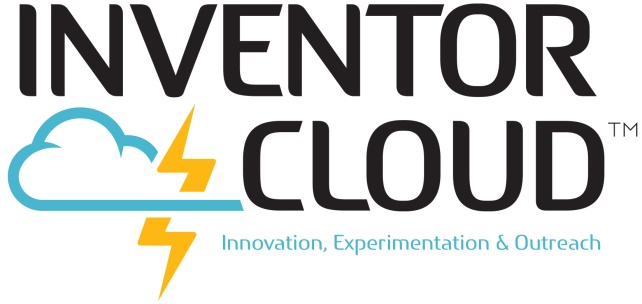 For Columbiana County OH, see below.CONTACT INFORMATION (email and phone/text)Julie Michael Smith, Executive Director, Advanced Methods in Innovation/INVENTORcloud 	jmsmith@inventorcloud.net and 330-727-6292Responsibilities: Moodle, curriculum, field trips, ordering PLA and any other questions Craig Richards, Technology Director:  craig.richards@ast2.net and 330-942-1829Responsibilities: STORM:Box and Moodle (including creating accounts and forming teams); can assist with technical questionsFrancis Owusu-Dompreh, INVENTORcloud Lab Manager: Francis.Owusu-Dompreh@ast2.net and 330-942-7781Responsibilities: Setting up and facilitating sessions using STORM:Box, 123D instruction, review of files, 3D printing and other use of INVENTORcloud equipmentJoe Jeswald, INVENTORcloud Educational Consultant: joseph.jeswald@att.net and 330-501-2332Responsibilities: Curriculum, instructional support and professional development Bill Scott, INVENT3D Program Manager, bill.scott@ast2net and 626-590-6430Responsibilities: Secondary point of contact for INVENTORcloud Operations and operation of INVENT3D PrinterPROJECT INSIPRE ONLY – COLUMBIANA COUNTY, OHMatt Peters, Project Inspire INVENTORcloud Lab Manager:  mpeters@ccesc.k12.oh.us330-424-9561 x308Responsibilities: Setting up and facilitating sessions using STORM:Box, 123D instruction, review of files, 3D printing and other use of INVENTORcloud equipmentSteve Stewart, ESC Consultant sstewart@ccesc.k12.oh.us and 330-424-9591 x182Responsibilities:  Primary point of contact for Project Inspire Project – can facilitate any questions regarding INVENTORcloud